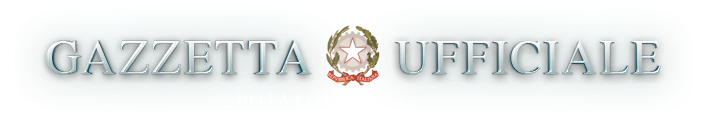 DECRETO-LEGGE 7 gennaio 2022, n. 1 (Raccolta 2022)  Misure urgenti per fronteggiare l'emergenza COVID-19, in  particolarenei luoghi di lavoro, nelle scuole e negli istituti della  formazionesuperiore. (22G00002) (GU n.4 del 7-1-2022)  Vigente al: 8-1-2022                     IL PRESIDENTE DELLA REPUBBLICA   Visti gli articoli 77 e 87 della Costituzione;   Visti  gli  articoli  32  e  117,  secondo  e  terzo  comma,  dellaCostituzione;   Visto l'articolo 16 della Costituzione,  che  consente  limitazionidella liberta' di circolazione per ragioni sanitarie;   Visto il decreto-legge  25  marzo  2020,  n.  19,  convertito,  conmodificazioni, dalla legge 22 maggio 2020,  n.  35,  recante  «Misureurgenti per fronteggiare l'emergenza epidemiologica da COVID-19»;   Visto il decreto-legge 16  maggio  2020,  n.  33,  convertito,  conmodificazioni, dalla legge 14 luglio 2020, n. 74, recante  «Ulteriorimisure  urgenti  per  fronteggiare  l'emergenza   epidemiologica   daCOVID-19»;   Visto il decreto-legge 1°  aprile  2021,  n.  44,  convertito,  conmodificazioni, dalla legge 28 maggio 2021,  n.  76,  recante  «Misureurgenti per il contenimento dell'epidemia da COVID-19, in materia  divaccinazioni anti SARS-CoV-2, di giustizia e di concorsi pubblici»;   Visto il decreto-legge 22  aprile  2021,  n.  52,  convertito,  conmodificazioni, dalla legge 17 giugno 2021,  n.  87,  recante  «Misureurgenti per la graduale ripresa delle attivita' economiche e  socialinel  rispetto  delle  esigenze  di  contenimento   della   diffusionedell'epidemia da COVID-19»;   Visto il decreto-legge 23 luglio  2021,  n.  105,  convertito,  conmodificazioni, dalla legge 16 settembre 2021, n. 126, recante «Misureurgenti per fronteggiare l'emergenza epidemiologica da COVID-19 e perl'esercizio in sicurezza di attivita' sociali ed economiche»;   Visto il decreto-legge 6  agosto  2021,  n.  111,  convertito,  conmodificazioni, dalla legge 24 settembre 2021, n. 133, recante «Misureurgenti per l'esercizio in  sicurezza  delle  attivita'  scolastiche,universitarie, sociali e in materia di trasporti»;   Visto il decreto-legge 21 settembre 2021, n. 127,  convertito,  conmodificazioni, dalla legge 19 novembre 2021, n. 165, recante  «Misureurgenti  per  assicurare  lo  svolgimento  in  sicurezza  del  lavoropubblico e  privato  mediante  l'estensione  dell'ambito  applicativodella certificazione verde COVID-19 e il rafforzamento del sistema discreening»;   Visto il decreto-legge 8 ottobre  2021,  n.  139,  convertito,  conmodificazioni,  dalla  legge  3  dicembre  2021,  n.   205,   recante«Disposizioni  urgenti  per  l'accesso  alle   attivita'   culturali,sportive e ricreative,  nonche'  per  l'organizzazione  di  pubblicheamministrazioni e in materia di protezione dei dati personali»;   Visto il decreto-legge 26 novembre 2021, n.  172,  recante  «Misureurgenti per il  contenimento  dell'epidemia  da  COVID-19  e  per  losvolgimento in sicurezza delle attivita' economiche e sociali»;   Viste le delibere del Consiglio dei ministri del 31  gennaio  2020,del 29 luglio 2020, del 7 ottobre 2020, del 13 gennaio 2021 e del  21aprile 2021, nonche' gli articoli 1, comma 1,  del  decreto-legge  23luglio 2021, n. 105, convertito, con modificazioni,  dalla  legge  16settembre 2021, n. 126, e 1, comma 1, del decreto-legge  24  dicembre2021, n. 221, con cui e' stato dichiarato e  prorogato  lo  stato  diemergenza sul territorio  nazionale  relativo  al  rischio  sanitarioconnesso all'insorgenza  di  patologie  derivanti  da  agenti  viralitrasmissibili;   Vista la dichiarazione dell'Organizzazione mondiale  della  sanita'dell'11 marzo 2020, con la quale  l'epidemia  da  COVID-19  e'  statavalutata  come  «pandemia»   in   considerazione   dei   livelli   didiffusivita' e gravita' raggiunti a livello globale;   Considerato l'evolversi della situazione epidemiologica;   Considerato  che  l'attuale   contesto   di   rischio   impone   laprosecuzione delle iniziative di carattere  straordinario  e  urgenteintraprese al fine di fronteggiare adeguatamente possibili situazionidi pregiudizio per la collettivita';   Ritenuta la straordinaria necessita'  e  urgenza  di  integrare  ilquadro delle vigenti  misure  di  contenimento  alla  diffusione  delpredetto adottando adeguate  e  immediate  misure  di  prevenzione  econtrasto all'aggravamento dell'emergenza epidemiologica;   Ritenuta la straordinaria necessita' ed urgenza  di  rafforzare  ilquadro delle vigenti misure  di  contenimento  della  diffusione  delvirus, estendendo, tra l'altro, l'obbligo vaccinale ai soggetti ultracinquantenni  e  a  settori  particolarmente  esposti,  quali  quellouniversitario e dell'istruzione superiore.   Vista la deliberazione del Consiglio dei ministri,  adottata  nellariunione del 5 gennaio 2022;   Sulla proposta del Presidente del  Consiglio  dei  ministri  e  delMinistro della salute;                               E m a n a                      il seguente decreto-legge:                                Art. 1         Estensione dell'obbligo vaccinale per la prevenzione                     dell'infezione da SARS-CoV-2   1.  Al  decreto-legge  1°  aprile  2021,  n.  44,  convertito,  conmodificazioni, dalla legge 28 maggio 2021,  n.  76,  dopo  l'articolo4-ter sono inseriti i seguenti:     «Art. 4-quater (Estensione dell'obbligo di  vaccinazione  per  laprevenzione dell'infezione da SARS-CoV-2 agli ultra cinquantenni).  -1. Dalla data di entrata in vigore della presente disposizione e finoal 15 giugno 2022, al fine di tutelare la salute pubblica e mantenereadeguate condizioni di sicurezza nell'erogazione delle prestazioni dicura  e  assistenza,   l'obbligo   vaccinale   per   la   prevenzionedell'infezione da SARS-CoV-2, di cui all'articolo 3-ter,  si  applicaai cittadini italiani e di altri  Stati  membri  dell'Unione  europearesidenti nel territorio dello Stato, nonche' ai cittadini  stranieridi cui agli articoli 34 e 35 del decreto legislativo 25 luglio  1998,n. 286, che abbiano compiuto il cinquantesimo  anno  di  eta',  fermorestando quanto previsto dagli articoli 4, 4-bis e 4-ter.     2. L'obbligo di cui al comma 1 non sussiste in caso di  accertatopericolo per la salute, in relazione a specifiche condizioni clinichedocumentate, attestate dal medico di medicina generale dell'assistitoo dal medico vaccinatore, nel rispetto delle circolari del  Ministerodella  salute  in  materia  di  esenzione  dalla  vaccinazione   antiSARS-CoV-2; in  tali  casi  la  vaccinazione  puo'  essere  omessa  odifferita. L'infezione da SARS-CoV-2 determina il differimento  dellavaccinazione fino alla prima data utile  prevista  sulla  base  dellecircolari del Ministero della salute.     3. La disposizione di cui al comma 1 si applica  anche  a  coloroche compiono il cinquantesimo anno  di  eta'  in  data  successiva  aquella di entrata in vigore della  presente  disposizione,  fermo  iltermine del 15 giugno 2022, di cui al comma 1.     Art.  4-quinquies  (Estensione   dell'impiego   dei   certificativaccinali e di guarigione sui luoghi di lavoro). - 1. A decorrere dal15 febbraio 2022, i soggetti di cui agli articoli 9-quinquies,  commi1 e 2, 9-sexies, commi  1  e  4,  e  9-septies,  commi  1  e  2,  deldecreto-legge 22 aprile 2021, n. 52, convertito,  con  modificazioni,dalla legge 17 giugno 2021, n. 87,  ai  quali  si  applica  l'obbligovaccinale di cui all'articolo 4-quater, per l'accesso  ai  luoghi  dilavoro nell'ambito del territorio nazionale, devono possedere e  sonotenuti  a  esibire  una  delle  certificazioni  verdi   COVID-19   divaccinazione o di guarigione di cui all'articolo 9, comma 2,  letterea), b) e c-bis) del decreto-legge n. 52 del 2021.     2. I datori di lavoro pubblici di  cui  all'articolo  9-quinquiesdel decreto-legge n. 52 del 2021, i datori di lavoro privati  di  cuiall'articolo  9-septies  del  decreto-legge  n.  52   del   2021,   iresponsabili  della  sicurezza  delle  strutture  in  cui  si  svolgel'attivita'   giudiziaria   di   cui   all'articolo   9-sexies    deldecreto-legge n. 52 del 2021, sono tenuti a  verificare  il  rispettodelle prescrizioni di cui  al  comma  1  per  i  soggetti  sottopostiall'obbligo di vaccinazione di cui all'articolo 4-quater che svolgonola propria attivita' lavorativa nei rispettivi luoghi di  lavoro.  Leverifiche delle certificazioni verdi COVID-19 di cui al comma 1  sonoeffettuate con le modalita' indicate dall'articolo 9, comma  10,  deldecreto-legge n. 52 del 2021.     3. Il possesso delle certificazioni  verdi  COVID-19  di  cui  alcomma 1 da parte dei soggetti sottoposti all'obbligo di  vaccinazionedi  cui  all'articolo  4-quater  che  svolgono  la   loro   attivita'lavorativa, a qualsiasi titolo, nei luoghi di  lavoro  e'  effettuatadai soggetti di cui al comma 2,  nonche'  dai  rispettivi  datori  dilavoro.     4. I lavoratori di cui ai commi 1, nel caso in cui comunichino dinon essere in possesso della certificazione verde COVID-19 di cui  alcomma 1 o che risultino privi della stessa al momento dell'accesso ailuoghi di lavoro, al fine di tutelare la salute e  la  sicurezza  deilavoratori  nei  luoghi   di   lavoro,   sono   considerati   assentiingiustificati, senza conseguenze disciplinari  e  con  diritto  allaconservazione del rapporto di lavoro, fino alla  presentazione  dellapredetta certificazione, e comunque non oltre il 15 giugno 2022.  Peri giorni di assenza ingiustificata di cui al primo periodo, non  sonodovuti la retribuzione ne'  altro  compenso  o  emolumento,  comunquedenominati. Per le imprese,  fino  al  15  giugno  2022,  si  applical'articolo 9-septies, comma 7, del medesimo decreto-legge n.  52  del2021.     5. E' vietato l'accesso dei lavoratori  di  cui  al  comma  1  ailuoghi di lavoro in violazione dell'obbligo di cui al predetto  comma1.     6. La violazione delle disposizioni di cui ai commi 2, 3 e  5  e'sanzionata ai  sensi  dell'articolo  4,  commi  1,  3,  5  e  9,  deldecreto-legge 25 marzo 2020, n. 19,  convertito,  con  modificazioni,dalla legge 22 maggio  2020,  n.  35.  Resta  fermo  quanto  previstodall'articolo 2, comma 2-bis, del decreto-legge 16  maggio  2020,  n.33, convertito, con modificazioni, dalla legge 14 luglio 2020, n. 74.La sanzione e' irrogata dal prefetto e si applicano, per  quanto  nonstabilito dal presente comma, le disposizioni delle sezioni  I  e  IIdel  capo  I  della  legge  24  novembre  1981,  n.  689,  in  quantocompatibili. Per le  violazioni  di  cui  al  comma  5,  la  sanzioneamministrativa prevista  dal  comma  1  del  citato  articolo  4  deldecreto-legge n. 19 del 2020 e' stabilita nel pagamento di una  sommada euro 600 a euro 1.500 e restano ferme le conseguenze  disciplinarisecondo i rispettivi ordinamenti di settore.     7. Per il periodo in cui la vaccinazione e' omessa  o  differita,il datore di lavoro adibisce i soggetti di cui all'articolo 4-quater,comma  2,  a  mansioni  anche  diverse,  senza   decurtazione   dellaretribuzione, in  modo  da  evitare  il  rischio  di  diffusione  delcontagio da SARS-CoV-2.     8. Resta fermo quanto disposto dall'articolo 9-sexies, commi 8  e8-bis, del decreto-legge n. 52 del 2021.     9. Dall'attuazione del  presente  articolo  non  devono  derivarenuovi o maggiori oneri a carico della finanza pubblica.     Art. 4-sexies (Sanzioni pecuniarie). - 1. In caso di inosservanzadell'obbligo vaccinale di cui all'articolo 4-quater,  si  applica  lasanzione amministrativa pecuniaria di euro cento in uno dei  seguenticasi:       a) soggetti che alla data del  1°  febbraio  2022  non  abbianoiniziato il ciclo vaccinale primario;       b) soggetti che a decorrere dal 1° febbraio  2022  non  abbianoeffettuato la dose di completamento del ciclo vaccinale primario  nelrispetto delle indicazioni e nei termini previsti con  circolare  delMinistero della salute;       c) soggetti che a decorrere dal 1° febbraio  2022  non  abbianoeffettuato la dose di richiamo successiva al ciclo vaccinale primarioentro i termini di  validita'  delle  certificazioni  verdi  COVID-19previsti dall'articolo 9, comma 3, del decreto-legge 22 aprile  2021,n. 52, convertito, con modificazioni, dalla legge 17 giugno 2021,  n.87.     2. La sanzione di cui al comma 1 si  applica  anche  in  caso  diinosservanza degli obblighi vaccinali di cui agli articoli 4, 4-bis e4-ter.     3. L'irrogazione della sanzione di cui al comma 1,  nella  misuraivi stabilita, e'  effettuata  dal  Ministero  della  salute  per  iltramite dell'Agenzia  delle  entrate-Riscossione,  che  vi  provvede,sulla  base  degli  elenchi  dei  soggetti  inadempienti  all'obbligovaccinale  periodicamente  predisposti  e  trasmessi   dal   medesimoMinistero, anche acquisendo  i  dati  resi  disponibili  dal  SistemaTessera Sanitaria  sui  soggetti  assistiti  dal  Servizio  SanitarioNazionale vaccinati per COVID-19,  nonche'  su  quelli  per  cui  nonrisultano vaccinazioni  comunicate  dal  Ministero  della  salute  almedesimo sistema e,  ove  disponibili,  sui  soggetti  che  risultanoesenti dalla vaccinazione. Per la finalita' di cui al presente comma,il Sistema Tessera Sanitaria  e'  autorizzato  al  trattamento  delleinformazioni su  base  individuale  inerenti  alle  somministrazioni,acquisite dall'Anagrafe Nazionale Vaccini ai sensi  dell'articolo  3,comma 5-ter, del decreto-legge 14 gennaio 2021, n. 2, convertito, conmodificazioni,  dalla  legge  12  marzo  2021,  n.  29,  nonche'   altrattamento dei  dati  relativi  agli  esenti  acquisiti  secondo  lemodalita' definite con il decreto del Presidente  del  Consiglio  deiministri di cui all'articolo 9-bis, comma  3,  del  decreto-legge  22aprile 2021, n. 52, convertito, con  modificazioni,  dalla  legge  17giugno 2021, n. 87.     4. Il Ministero  della  salute,  avvalendosi  dell'Agenzia  delleentrate-Riscossione comunica ai  soggetti  inadempienti  l'avvio  delprocedimento  sanzionatorio  e  indica  ai  destinatari  il   termineperentorio  di  dieci  giorni   dalla   ricezione,   per   comunicareall'Azienda sanitaria locale competente  per  territorio  l'eventualecertificazione relativa al differimento o all'esenzione  dall'obbligovaccinale,   ovvero   altra   ragione   di   assoluta   e   oggettivaimpossibilita'. Entro il medesimo  termine,  gli  stessi  destinataridanno notizia  all'Agenzia  delle  entrate-Riscossione  dell'avvenutapresentazione di tale comunicazione.     5. L'Azienda sanitaria locale competente per territorio trasmetteall'Agenzia delle  entrate-Riscossione,  nel  termine  perentorio  didieci giorni dalla  ricezione  della  comunicazione  dei  destinatariprevista  al  comma   4,   previo   eventuale   contraddittorio   conl'interessato,   un'attestazione    relativa    alla    insussistenzadell'obbligo vaccinale o all'impossibilita' di adempiervi di  cui  alcomma 4.     6. L'Agenzia delle entrate-Riscossione, nel caso in cui l'Aziendasanitaria locale competente non confermi l'insussistenza dell'obbligovaccinale, ovvero l'impossibilita' di adempiervi, di cui al comma  4,provvede, in  deroga  alle  disposizioni  contenute  nella  legge  24novembre 1981, n. 689, e mediante la notifica, ai sensi dell'articolo26 del decreto del Presidente della Repubblica 29 settembre 1973,  n.602, ed entro centottanta giorni dalla relativa trasmissione,  di  unavviso di addebito, con valore di titolo esecutivo. Si applicano,  inquanto   compatibili,   le   disposizioni   dell'articolo   30    deldecreto-legge 31 maggio 2010, n.  78,  convertito  con  modificazionidalla legge 30 luglio 2010, n. 122.     7. ln caso di opposizione alla sanzione contenuta nell'avviso  dicui al comma 6 resta ferma  la  competenza  del  Giudice  di  Pace  el'Avvocatura dello Stato  assume  il  patrocinio  dell'Agenzia  delleentrate-Riscossione, passivamente legittimata.     8. Le entrate derivanti dal comma 1 sono periodicamente versate acura dell'Agenzia delle  entrate  Riscossione  ad  apposito  capitolodell'entrata del bilancio dello Stato per essere riassegnate al Fondoemergenze nazionali di cui all'articolo 44 del decreto legislativo  2gennaio 2018, n. 1, per il successivo trasferimento alla contabilita'speciale di cui all'articolo 122, comma 9, del decreto-legge 17 marzo2020, n. 18, convertito, con modificazioni,  dalla  legge  24  aprile2020, n. 27.».                                Art. 2 Estensione dell'obbligo vaccinale  al  personale  delle  universita',delle istituzioni di alta formazione artistica, musicale e  coreutica                 e degli istituti tecnici superiori   1. All'articolo 4-ter del decreto-legge  1°  aprile  2021,  n.  44,convertito, con modificazioni, dalla legge 28  maggio  2021,  n.  76,sono apportate le seguenti modificazioni:     a) dopo il comma 1  e'  inserito  il  seguente:  «1-bis.  Dal  1°febbraio 2022, l'obbligo vaccinale per la prevenzione  dell'infezioneda SARS-CoV-2 di cui  al  comma  1  si  applica  al  personale  delleuniversita', delle istituzioni di alta formazione artistica, musicalee coreutica e degli istituti tecnici superiori.»;     b) al comma 2:       1) al primo periodo, dopo le parole «comma 1» sono aggiunte  leseguenti: «e del comma 1-bis»;       2) al secondo periodo, dopo le parole «comma  1,  lettera  a),»sono inserite le seguenti: «e comma 1-bis)»;     c) al comma 3, le parole «il termine di sei mesi a decorrere  dal15 dicembre 2021» sono  sostituite  dalle  seguenti:  «il  15  giugno2022»;     d) nella rubrica, le parole «e degli Istituti penitenziari»  sonosostituite dalle seguenti:  «,  degli  istituti  penitenziari,  delleuniversita', delle istituzioni di alta formazione artistica, musicalee coreutica e degli istituti tecnici superiori».                                Art. 3      Estensione dell'impiego delle certificazioni verdi COVID-19   1.  Al  decreto-legge  22  aprile  2021,  n.  52,  convertito,  conmodificazioni, dalla legge 17 giugno 2021, n. 87, sono  apportate  leseguenti modificazioni:     a) all'articolo 9-bis:       1) dopo il comma 1 sono inseriti i seguenti:         «1-bis. Fino al 31 marzo 2022, e'  consentito  esclusivamenteai soggetti in possesso di una delle certificazioni  verdi  COVID-19,di cui all'articolo 9, comma  2,  l'accesso  ai  seguenti  servizi  eattivita', nell'ambito del territorio nazionale:           a) servizi alla persona;           b) pubblici uffici, servizi postali, bancari e  finanziari,attivita' commerciali, fatti salvi quelli necessari per assicurare ilsoddisfacimento di esigenze  essenziali  e  primarie  della  persona,individuate con decreto del Presidente del  Consiglio  dei  ministri,adottato su proposta  del  Ministro  della  salute,  d'intesa  con  iMinistri  dell'economia  e  delle  finanze,  della  giustizia,  dellosviluppo economico e della pubblica amministrazione,  entro  quindicigiorni dalla data di entrata in vigore della presente disposizione;           c) colloqui  visivi  in  presenza  con  i  detenuti  e  gliinternati, all'interno  degli  istituti  penitenziari  per  adulti  eminori.         1-ter. Le disposizioni di cui al comma 1-bis, lettere a) e c)si applicano dal 20 gennaio 2022. La disposizione  di  cui  al  comma1-bis, lettera b), si applica dal 1° febbraio 2022, o dalla  data  diefficacia del decreto del Presidente del Consiglio  dei  ministri  dicui alla medesima lettera, se diversa. Le verifiche che l'accesso  aiservizi, alle attivita' e agli uffici di cui al comma  1-bis  avvenganel rispetto  delle  prescrizioni  di  cui  al  medesimo  comma  sonoeffettuate dai relativi titolari, gestori o responsabili ai sensi delcomma 4.»;       2) al comma 3,  le  parole  «comma  1»  sono  sostituite  dalleseguenti: «commi 1 e 1-bis»;         b) all'articolo 9-sexies:           1) al comma 4, dopo le parole: «e ai giudici popolari» sonoaggiunte le seguenti: «, nonche'  ai  difensori,  ai  consulenti,  aiperiti  e  agli  altri  ausiliari  del   magistrato   estranei   alleamministrazioni della giustizia»;           2)  il  comma  8  e'  sostituito  dal  seguente:   «8.   Ledisposizioni del presente articolo non si applicano  ai  testimoni  ealle parti del processo.»;           3) dopo  il  comma  8  e'  aggiunto  il  seguente:  «8-bis.L'assenza del  difensore  conseguente  al  mancato  possesso  o  allamancata esibizione della certificazione  verde  COVID-19  di  cui  alcomma 1 non costituisce impossibilita'  di  comparire  per  legittimoimpedimento.»;         c) all'articolo 9-septies,  il  comma  7  e'  sostituito  dalseguente: «7.  Nelle  imprese,  dopo  il  quinto  giorno  di  assenzaingiustificata di cui al comma 6, il datore di lavoro puo' sospendereil lavoratore per la durata corrispondente a quella del contratto  dilavoro stipulato per la sostituzione, comunque  per  un  periodo  nonsuperiore a dieci giorni lavorativi,  rinnovabili  fino  al  predettotermine del 31 marzo  2022,  senza  conseguenze  disciplinari  e  condiritto alla conservazione del posto  di  lavoro  per  il  lavoratoresospeso.».   2.  All'articolo  6  del  decreto-legge  6  agosto  2021,  n.  111,convertito, con modificazioni, dalla legge 24 settembre 2021, n. 133,relativo alle certificazioni verdi COVID-19 per la Repubblica di  SanMarino, dopo il comma 1 e' aggiunto il seguente:     «1-bis. Fino al 28 febbraio 2022, ai soggetti di cui al  comma  1non  si  applicano  altresi'  le  disposizioni  di  cui  all'articolo4-quinquies del decreto-legge 1° aprile 2021, n. 44, convertito,  conmodificazioni, dalla legge 28 maggio 2021, n. 76 e all'articolo 1 deldecreto-legge 30 dicembre 2021, n. 229.».                                Art. 4 Gestione dei casi di  positivita'  all'infezione  da  SARS-CoV-2  nel              sistema educativo, scolastico e formativo   1. Nella gestione dei  contatti  stretti  con  soggetti  confermatipositivi  all'infezione  da   SARS-CoV-2   nel   sistema   educativo,scolastico e formativo, ivi compresi le scuole paritarie e quelle nonparitarie nonche' i centri provinciali per l'istruzione degli adulti,ferma   restando   l'applicazione   per   il   personale   scolasticodell'articolo 1, comma 7-bis, del decreto-legge 16  maggio  2020,  n.33, convertito, con modificazioni, dalla legge 14 luglio 2020, n. 74,per gli alunni si applicano le seguenti misure:     a) nelle istituzioni del sistema integrato  di  educazione  e  diistruzione di cui all'articolo 2, comma 2, del decreto legislativo 13aprile 2017, n. 65, in presenza  di  un  caso  di  positivita'  nellastessa sezione o gruppo classe, si applica alla medesima sezione o almedesimo gruppo classe una sospensione delle relative  attivita'  peruna durata di dieci giorni;     b) nelle scuole primarie di cui  all'articolo  4,  comma  2,  deldecreto legislativo 19 febbraio 2004, n. 59:       1) in presenza di un  caso  di  positivita'  nella  classe,  siapplica alla medesima classe  la  sorveglianza  con  test  antigenicorapido o molecolare da svolgersi al momento di conoscenza del caso dipositivita' e da ripetersi dopo cinque giorni;       2) in presenza di almeno due casi di positivita' nella  classe,si applica alla medesima classe la didattica a distanza per la duratadi dieci giorni;     c) nelle scuole secondarie di primo grado di cui all'articolo  4,comma 3, del decreto legislativo 19  febbraio  2004,  n.  59  nonche'nelle scuole secondarie di secondo grado e nel sistema di  istruzionee formazione professionale  di  cui  all'articolo  1,  comma  1,  deldecreto legislativo 17 ottobre 2005, n. 226:       1) con un caso di positivita'  nella  classe  si  applica  allamedesima classe l'autosorveglianza, con l'utilizzo di  mascherine  ditipo FFP2 e con didattica in presenza;       2) con due casi di positivita' nella  classe,  per  coloro  chediano dimostrazione di avere concluso il ciclo vaccinale  primario  odi essere guariti da  meno  di  centoventi  giorni  oppure  di  avereeffettuato la dose di richiamo, si  applica  l'autosorveglianza,  conl'utilizzo di mascherine di tipo FFP2 e con  didattica  in  presenza.Per gli altri soggetti, non  vaccinati  o  non  guariti  nei  terminisummenzionati, si applica la  didattica  digitale  integrata  per  ladurata di dieci giorni;       3) con almeno tre casi di positivita' nella classe, si  applicaalla medesima classe la didattica a distanza per la durata  di  diecigiorni.   2. Resta fermo, in ogni caso, il divieto di  accedere  o  permanerenei locali scolastici con sintomatologia respiratoria  o  temperaturacorporea superiore a 37,5°.                                Art. 5 Misure urgenti per il tracciamento  dei  contagi  da  COVID-19  nella                       popolazione scolastica   1. Al fine di assicurare, sino al 28 febbraio 2022, l'attivita'  ditracciamento dei contagi da COVID-19  nell'ambito  della  popolazionescolastica delle scuole secondarie di primo e secondo grado, soggettealla autosorveglianza di cui all'articolo  4,  mediante  l'esecuzionegratuita di test antigenici rapidi per  la  rilevazione  di  antigeneSARS-CoV-2,  di  cui  all'articolo  9,  comma  1,  lettera  d),   deldecreto-legge 22 aprile 2021, n. 52, convertito,  con  modificazioni,dalla legge 17 giugno 2021, n. 87, sulla base di idonea  prescrizionemedica rilasciata dal medico di medicina generale o dal  pediatra  dilibera scelta, presso le farmacie di cui all'articolo 1, commi 418  e419, della legge 30 dicembre 2020, n. 178 o  le  strutture  sanitarieaderenti al protocollo d'intesa di cui all'articolo 5, comma  1,  deldecreto-legge 23 luglio 2021, n. 105, convertito, con  modificazioni,dalla legge 16 settembre 2021, n. 126, e' autorizzata  a  favore  delCommissario straordinario per l'attuazione e il  coordinamento  dellemisure occorrenti per  il  contenimento  e  contrasto  dell'emergenzaepidemiologica COVID-19 la spesa di 92.505.000 euro per l'anno  2022,a valere  sulle  risorse  disponibili  a  legislazione  vigente,  iviincluse  quelle  confluite  sulla  contabilita'   speciale   di   cuiall'articolo 122 del decreto-legge 17 marzo 2020, n. 18,  convertito,con modificazioni, dalla legge  24  aprile  2020,  n.  27,  ai  sensidell'art. 34, comma 9-quater, del decreto-legge 25  maggio  2021,  n.73, convertito, con modificazioni, dalla legge  23  luglio  2021,  n.106.   2. Al fine di ristorare le farmacie e le strutture sanitarie per  imancati  introiti  derivanti  dall'applicazione  del  comma   1,   ilCommissario straordinario provvede  al  trasferimento  delle  risorsealle regioni e alle province autonome di Trento e  di  Bolzano  sullabase dei dati disponibili sul sistema Tessera Sanitaria,  secondo  lemedesime  modalita'  previste  dai   protocolli   d'intesa   di   cuiall'articolo 5, comma 1, del decreto-legge 23 luglio  2021,  n.  105,convertito, con modificazioni, dalla legge 16 settembre 2021, n. 126.   3. Alla compensazione degli effetti in termini di  indebitamento  efabbisogno, pari a  42,505  milioni  di  euro  per  l'anno  2022,  siprovvede  mediante  corrispondente  riduzione  del   Fondo   per   lacompensazione degli effetti finanziari non  previsti  a  legislazionevigente conseguenti all'attualizzazione di contributi pluriennali, dicui all'articolo 6, comma 2, del decreto-legge  7  ottobre  2008,  n.154, convertito, con modificazioni, dalla legge 4 dicembre  2008,  n.189.                                Art. 6                           Entrata in vigore   1. Il presente decreto entra  in  vigore  il  giorno  successivo  aquello  della  sua  pubblicazione  nella  Gazzetta  Ufficiale   dellaRepubblica italiana e sara' presentato alle Camere per la conversionein legge.   Il presente decreto, munito del sigillo dello Stato, sara' inseritonella  Raccolta  ufficiale  degli  atti  normativi  della  Repubblicaitaliana. E' fatto obbligo a chiunque spetti di osservarlo e di farloosservare.     Dato a Roma, addi' 7 gennaio 2022                              MATTARELLA                                   Draghi,  Presidente  del  Consiglio                                  dei ministri                                   Speranza, Ministro della salute Visto, il Guardasigilli: Cartabia 